FICHE SIGNALÉTIQUE D’IDENTIFICATION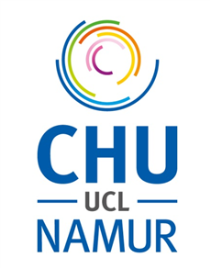 SERVICE : 	du : 	 au : 	CHOIX OPTING-OUT :           OUI   -    NON   (barrer la mention inutile)NOM (de jeune fille pour les femmes mariées) : 	PRÉNOM : 	ADRESSE : rue 	 N° 	Code postal : 	Localité : 	Pays (si différent de la Belgique) : 	LIEU ET DATE DE NAISSANCE : 	NUMÉRO REGISTRE NATIONAL : 	NATIONALITÉ : 	G.S.M. :	ADRESSE e-mail : 	POUR LES MÉDECINS ET LE PERSONNEL PARA MÉDICALUniversité ou Ecole Supérieure : 	Année de la formation : 	Spécialisation : 	Numéro INAMI : 	ÉTAT CIVIL Célibataire Marié(e) – Nom de l’époux(se) : 	Prénom :	 Avec revenus              Sans revenus Divorcé(e) Veuf(ve) Séparé(e) Cohabitant(e) légal(e) – Nom du cohabitant(e) : 	Prénom : 	 Avec revenus                Sans revenusNOMBRE D’ENFANT A CHARGE : ………………………………………………….NUMÉRO DE COMPTE BANCAIRE : BE	Compte :  personnel  société (préciser) 	SIGNATURE :